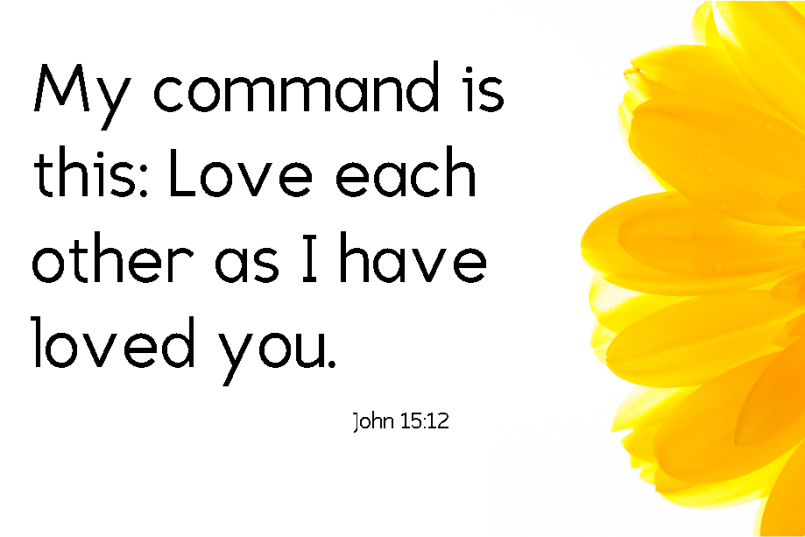 Diaper Drive: Help a family in needDid you know that diapers and/or incontinence supplies can average $100 a month? Too many of our neighbors lack access to this basic need that is so important to health and wellbeing. We will be collecting new unopened diapers in all children and adult sizes to donate to Lutheran Social Services of the Southwest. The diapers will be distributed to families in need, including refugees, foster families, and seniors. Diapers for older children (including pull-ups) are especially needed for foster children, and adult incontinence supplies are especially needed for seniors with limited income. You can give the comfort of health and happiness to neighbors in need. If you’d like to receive in-kind acknowledgement for your donation, prefer to make a cash contribution, or would like to host your own drive, visit lss-sw.org/diapers for more information. What: New unopened diapers/incontinence supplies in all children and adult sizes
When: <Dates of your towel drive>
Questions? Contact our towel drive coordinator: <NAME AND CONTACT INFO>Connect with Lutheran Social Services of the Southwest:
lss-sw.org/subscribe
facebook.com/lsssw

